Answer all the question.1. Which tag tells the browser where the page starts and stops?a) <html>   b) <body>     c) <head>   d) <title>2. Which program do you need to write HTML?a) A graphics program    b) Any text editor   c) HTML -development suite 4       d) All of the above3. In HTML, tags that include both on and off tag are calleda) comment tag    b) document tag   c) container tag   d) None of the above4. Which tag will you add to specify a font for your whole page?a) <defaultfont>   b) <targetfont>   c) <basefont>    d) <font>5. The main container for <TR>, <TD> and <TH> is _______a) <DATA>    b) <GROUP>    c) <TABLE>     d) None of the above6. When is the content of a table shown?a) Before the border loads   b) After the table is loaded   c) In pieces as it loads
d) None of the above7. The tag used for creating hypertext and hypermedia links isa) <HR>     b) <BR>   c) <PRE>   d) <A>8. What is the correct HTML for creating a hyperlink?a) <a>https://w.w.w.gkseries.com</a>      
b) <a name=”https://w.w.w.gkseries.com”> Gkseries.com</a>
c) <a url=”https://w.w.w.gkseries.com> Gkseries.com</a>
d) <a href=”https://www.gkseries.com”> Gkseries.com</a>9. All normal webpages consists of ______a) Top and bottom      b) Body and frameset    c) Head and body   d) None of the above10. <! Is a ______a) Comment tag     b) Underlined tag   c) Underlined with italic tag   d) None of the above11. Choose the correct HTML tag for the largest headinga) <h1>   b) <h2>   c) <h4>   d) <h6>12. Which of the following CSS property is used to add shadows to the text?text-stroke     b) text-decoration     c) text-shadow  d) text-overflow13. Which of the following CSS property is used to specify whether the table cells share the common or separate border?border-radius   b) border-collapse    c)  border-spacing   d) None of these14. The HTML attribute used to define the inline styles is___________class      b) styles     c) style      d) None of the above15. The CSS property used to draw a line around the elements outside the border?Line   b) border   c) padding    d) outline16. Which of the following is the correct syntax to select the p siblings of a div element?P     b) div  p    c) div + p    d) div ~ p17. Which of the following is used to specify the subscript of text using CSS?vertical-align: super    b) vertical-align: sub   c) vertical-align: subscriptNone of these18. Which of the following CSS property is used to specify the space between every letter inside an element?character-spacing    b) alpha-spacing   c) letter-spacing  d) alphabet-spacing19. Which of the following is not a value of the font-variant property in CSS?small-caps  b) large-caps c) normal  c) inherit20. The CSS property used to make the rounded borders, or rounded corners around an element is________border-radius   b) border-collapse     c) border-spacing  d) None of these21. The CSS property used to specify the transparency of an element is____________visibility   b) filter    c) opacity       d) overlay22. Which of the following CSS property defines how an image or video fits into container with established height and width?object-positionue   b) object-fit     c) position   d) None of these23.  Which of the following property is used as the shorthand property of margin properties?margin-right   b) margin-left  c) margin    d) None of the above24. The CSS property used to set the distance between the borders of the adjacent cells in the table is__________border-collapse  b) border-spacing    c) border-radius   d) None of these25.  Which of the following is not a type of combinator?~    b) >       c) +        d)  *26. Which of the following selector in CSS is used to select the elements that do not match the selectors?:not selector      b) :empty selector     c) :! Selector   d) None27. Are the negative values allowed in padding property?No     b) Yes    28. Which JavaScript method is used to write on browser's console?console.write()    b) console.output()   c) console.log()    d) console.writeHTML()29. Which JavaScript method is used to write into an alert box?window.alertHTML()   b) window.alert()    c) window.alertBox()      d) window.alertContent()30. Which is the correct JavaScript statement to display "Hello Boss!" into an alert box?alert("Hello Boss!");   b) alert('Hello Boss!');     c) alert(Text:'Hello Boss!');d) Both A. and B.31. Which is the correct JavaScript statement to print the addition of two numbers 10 and 20 in a paragraph whose id is 'result'?getElementById("result").innerHTML = 10+20;    getElementById("result").innerHTML = "10+20";getElementById("#result").innerHTML = 10+20;All of the above32. What is the use of this JavaScript statement?<button onclick=”window.print”> Submit </button>It will write "Submit" on the current WindowIt will print the content of the current pageIt will write the content of the current page in the browser’s consoleNone of the above33. In JavaScript, single line comment begins with ___.#     b) /*   c) $    d)  //34. In JavaScript, multi-line comments start with __ and end with ___./* and */   b) <!—and -->   c) ## and ##    d) // and //35. Which JavaScript keyword is used to declare a variable?Var    b) var      c) Let        d) All of the above36. How many keywords are there in JavaScript to declare variables or constants?1       b) 2         c) 3         d) 437. JavaScript is the programming language of the _____.Desktop b)Mobile   c) Web   d) Server38. Which type of JavaScript language is _____?Object-oriented   b) Object-based  c) Functional programmingAll of the above39. Which of the following statement(s) is true about the JavaScript?It is a scripting language used to make the website interactiveIt is an advanced version of Java for Desktop and Mobile application developmentIt is a markup language of Java to develop the webpagesAll of the above40. In which HTML element, we put the JavaScript code?<javascript>...</javascript>   b) <js>...</js>   c) <script>...</script>d) <css>...</css>41. JavaScript code can be written in ____.JavaScript file (.js file)HTML document directlyJavaScript file and in HTML document directlyIn style sheets (.css file)42. Which symbol is used separate JavaScript statements?Comma (,)   b) Colon (:)   c)Hyphen (_)  d)  Semicolon (;)43. JavaScript ignores?Newlines  b) tabs   c) spaces  d) All of the above44. Which is the correct syntax to call an external JavaScript file in the current HTML document?<script src="jsfile.js"></script><script href=" jsfile.js"></script><import src=" jsfile.js"></import><script link=" jsfile.js"></script>45. Which JavaScript method is used to access an HTML element by id?getElementById()  getElement(id)getElementById(id)elementById(id)46. Which property is used to define the HTML content to an HTML element with a specific id?innerText    b) innerContent    c) elementText   d) innerHTML47. Which JavaScript method is used to write HTML output?document.write()   document.output()console.log()document.writeHTML()48. Which JavaScript method is used to write into an alert box?window.alertHTML()window.alert()window.alertBox()window.alertContent()49. Which is the correct JavaScript statement to display "Hello Sir!" into an alert box?alert("Hello Sir!");alert('Hello Sir!');alert(Text:'Hello Sir!');Both A. and B.50. Which is the correct JavaScript statement to print the addition of two numbers 10 and 20 in a paragraph whose id is 'result'?getElementById("result").innerHTML = 10+20;getElementById("result").innerHTML = "10+20";getElementById("#result").innerHTML = 10+20;All of the above51. What is the use of this JavaScript statement?<button onclick=”window.print()”> Submit </button>It will write "Submit" on the current WindowIt will print the content of the current pageIt will write the content of the current page in the browser’s consoleNone of the above52. How many keywords are there in JavaScript to declare variables or constants?1     b) 2       c)3        d) 453. What is the main difference between var and let keywords in JavaScript?var defines a variable while let defines a constantvar defined function scoped variable while let define block scoped variableThe value of a variable declared with var can be changed while the value of a variable declared with let cannot be changedAll of the above54. The const keyword is used to define a ______.Function scopes variableBlock scoped variableConstantConstant with no initial value55.  In JavaScript, what will be used for calling the function definition expression_______Function literal      b) Function calling   c) Function prototype   d) Function declaration56.  Which of the following one is the property of the primary expression_________contains variable references aloneContains only keywordsbasic expressions containing all necessary functionsstand-alone expressions57.  Which one of the following is used for the calling a function or a method in the JavaScript__________Invocation expressionFunctional expressionProperty Access ExpressionPrimary expression58. When interpreter encounters an empty statements, what it will do_________Throws an errorPrompts to complete the statementShows a warningIgnores the statements59. The “new Point(3,2)”, is a kind of _______ expressionInvocation ExpressionPrimary ExpressionObject Creation ExpressionConstructor Calling Expression60. Switch statement and else if ladder are similar statements. a) Yes      b) NoST. JOSEPH’S UNIVERSITY, BANGALORE-27ST. JOSEPH’S UNIVERSITY, BANGALORE-27ST. JOSEPH’S UNIVERSITY, BANGALORE-27ST. JOSEPH’S UNIVERSITY, BANGALORE-27ST. JOSEPH’S UNIVERSITY, BANGALORE-27ST. JOSEPH’S UNIVERSITY, BANGALORE-27IV SEMESTERIV SEMESTERIV SEMESTERIV SEMESTERIV SEMESTERIV SEMESTERSEMESTER EXAMINATION: APRIL 2023                                               (Examination conducted in May 2023)CSOE3-WEB DESIGNSEMESTER EXAMINATION: APRIL 2023                                               (Examination conducted in May 2023)CSOE3-WEB DESIGNSEMESTER EXAMINATION: APRIL 2023                                               (Examination conducted in May 2023)CSOE3-WEB DESIGNSEMESTER EXAMINATION: APRIL 2023                                               (Examination conducted in May 2023)CSOE3-WEB DESIGNSEMESTER EXAMINATION: APRIL 2023                                               (Examination conducted in May 2023)CSOE3-WEB DESIGNSEMESTER EXAMINATION: APRIL 2023                                               (Examination conducted in May 2023)CSOE3-WEB DESIGNThis Question paper contains 3 part and 2 side printThis Question paper contains 3 part and 2 side printThis Question paper contains 3 part and 2 side printThis Question paper contains 3 part and 2 side printThis Question paper contains 3 part and 2 side printThis Question paper contains 3 part and 2 side printTime- 2  HrsTime- 2  Hrs  Max Marks-60  Max Marks-60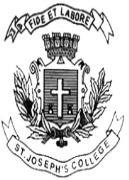 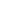 